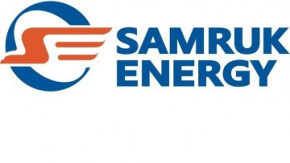 ҚАЗАҚСТАННЫҢ ЭЛЕКТР ЭНЕРГЕТИКАСЫ САЛАСЫНЫҢ НАРЫҒЫН ТАЛДАУ2024 ЖЫЛҒЫ ҚАҢТАР-НАУРЫЗДайындаған: «Нарықты талдау және дамыту» департаментіБайланыс ақпараты: 8 (7172) 69-24-04СӘУІР 2024 ж.Қазақстан БЭЖ-інде электр энергиясын өндіруЖүйелік оператордың деректері бойынша ҚР Электр станциялары 2024 жылғы қаңтар-наурызда 32 376,1 млн.кВтсағ электр энергиясын өндірді, бұл 2023 жылғы ұқсас кезеңнен 1 329,2 мың. кВтсағ немесе 4,3%-ға көп. Қазақстан БЭЖ-нің оңтүстік аймағында өндірістің төмендеуі байқалды. 		млн. кВтсағ1.1 ҚР облыстары бойынша электр энергиясын өндіру 2024 жылғы қаңтарда-наурызда 2023 жылғы ұқсас кезеңмен салыстырғанда электр энергиясын өндіру Ақтөбе, Атырау, Абай, Шығыс Қазақстан, Жетысу, Батыс Қазақстан, Қарағанды, Қостанай, Солтүстік Қазақстан және Павлодар облыстарында айтарлықтай өсті. Сонымен қатар, электр энергиясын өндірудің төмендеуі Ақмола, Алматы, Жамбыл,  Қызылорда, Манғыстау, Туркестан және Ұлытау облыстарында байқалды.млн. кВтсағ1.2 Энергия холдингтері мен ірі энергия өндіруші ұйымдардың электр энергиясын өндіруі2024 жылғы қаңтар-наурызда айында энергия холдингтері мен ірі энергия өндіруші ұйымдардың электр энергиясын өндіруі 14 188,1 млн.кВтсағ құрады, бұл 2023 жылғы ұқсас кезеңнен (13 626,4 млн. кВтсағ) 561,7 млн. кВтсағ-қа өсті, ал олардың жалпы өндіріс көлемінің жиынтық үлесі 43,8% - құрады.1.3 «Самұрық-Энерго» АҚ энергия өндіруші ұйымдарының электр энергиясын өндіруі«Самұрық-Энерго» АҚ энергия өндіруші ұйымдарының электр энергиясын өндіру көлемі 2024 жылғы қаңтар-наурызда айында 10 275,0 млн.кВтсағ құрады, 2023 жылдың ұқсас кезеңінің көрсеткіштерімен салыстырғанда электр энергиясын өндірудің төмендеуі 288,6 млн.кВтсағ немесе 2,9%-ды құрады. млн. кВтсағ1.4 Қазақстанның электр энергиясын өндіруде энергия холдингтерінің 
және ірі энергия өндіруші ұйымдардың үлестеріТөменде келтірілген кестеден көріп отырғанымыздай, «Самұрық-Энерго» АҚ компаниясының Қазақстанның электр энергиясы нарығындағы үлесі көшбасшы болып қалуда және 31,7% - ды құрайды. Қазақстан БЭЖ-інде электр энергиясын тұтыну2024 жылғы наурызда өнеркәсіп жұмысының қорытындылары2024 жылғы қаңтар-наурызда Қазақстанда өнеркәсіптік өндірістің индексі (бұдан әрі – ӨӨИ) 103,8% құрады.Өндірістің өсуі тау-кен өндіру өнеркәсібі және карьерлерді қазуда – 1,9%, өңдеу өнеркәсібінде – 5,6%, электр энергиясымен, газбен, бумен, ыстық сумен және ауаны кондициялаумен жабдықтауда – 5,5%, сумен жабдықтау; су бұру; қалдықтарды жинау, өңдеу және жою, ластануды жою бойынша қызметте 2,7% байқалады.Өңірлер арасында едәуір өсу Ақтөбе, Солтүстік Қазақстан облыстарында белгіленді.Өңірлер бойынша өнеркәсіптік өндіріс индекстерінің өзгеруі                                    өткен жылғы тиісті кезеңге %-бен, өсуі +, төмендеуі –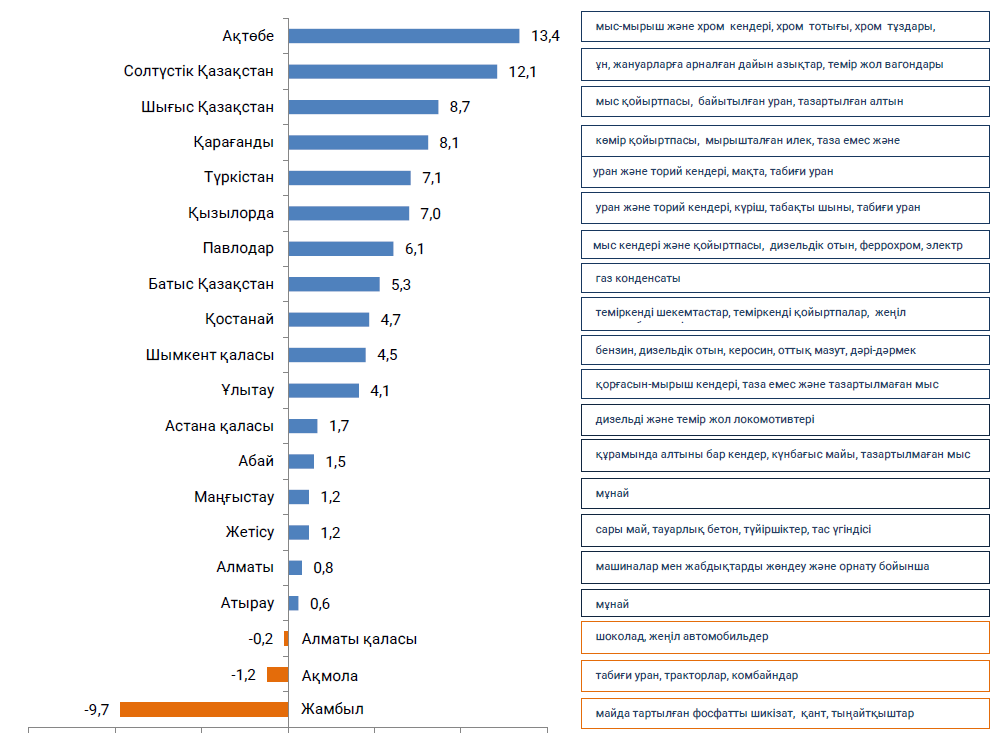 2.2 Аймақтар мен облыстар бойынша электр энергиясын тұтынуЖүйелік оператордың деректері бойынша 2024 жылғы қаңтарда-наурызда республиканың электр энергиясын тұтыну серпінінде 2023 жылғы көрсеткіштермен салыстырғанда 1 512,59 млн.кВтсағ немесе 4,90%-ға төмендеу байқалды. Мәселен, республиканың солтүстік және батыс аймақтарында тұтыну 4,36% және 7,46% - ға өсті.млн. кВтсағ2.3 Ірі энергиямен жабдықтаушы ұйымдардың электр энергиясын тұтынуы2024 жылғы қаңтар-наурызда ірі энергиямен жабдықтаушы ұйымдардың электр тұтынуының төмендеуі байқалады.млн. кВтсағ2024 жылғы қаңтар-наурызда «Самұрық-Энерго» АҚ компанияларының электр энергиясын тұтынуының 135,6 млн.кВтсағ өсуі байқалады немесе 2023 жылғы ұқсас көрсеткіштермен салыстырғанда 5,9% - ға төмендеді.млн. кВтсағ2.4 Қазақстанның ірі тұтынушыларының электрді тұтынуы2024 жылғы қаңтар-наурызда 2023 жылғы ұқсас кезеңге қарағанда ірі тұтынушылар бойынша электр энергиясын тұтыну 278,5 млн.кВтсағ немесе 4,5% - ға төмендеді.млн. кВтсағ2.5 Электр энергиясын эскпорттау-импорттауЖүйелік оператордың электр энергиясын өндіру мен тұтынуды теңестіру мақсатында 2024 жылдың қаңтар-наурызда Ресей Федерациясына экспорт 233,0 млн.кВтсағ, Ресей Федерациясынан импорт 610,3 млн. кВтсағ құрады.млн. кВтсағКөмірҰлттық статистика бюросының ақпараты бойынша, Қазақстанда 2024 жылдың қаңтар-наурызында 26 796,4 мың тонна тас көмір өндірілген, бұл 2023 жылдың сәйкес кезеңімен салыстырғанда 9,3 % - ға азайды (29 741,6 мың тонна).мың тонна2024 жылғы қаңтар-наурызында өткізілген көмір көлемі 12 110 мың тоннаны құрады, оның ішінде ҚР ішкі нарығына 9 784 мың тонна, бұл 2023 жылғы ұқсас кезеңге (9 631 мың тонна) қарағанда 9,3% -ға азайды және экспортқа (РФ) – 2 326 мың тонна, 2023 жылдың сәйкес кезеңіне қарағанда (2 656 мың тонна), бұл 9,3% - ға азайды. 2024 жылдың қаңтар-наурыз айындағы көрсеткіштер бойынша ұқсас көрсеткіштермен салыстырғанда 2023 жылы «Богатырь Көмір» ЖШС-де көмір сату 86 мың тоннаға азайғаны байқалады.мың тоннаЖаңартылған энергия көздеріҚР-дағы ЖЭК көрсеткіштеріҚазақстан «жасыл экономикаға» көшу жөніндегі векторды қабылдаған сәттен бастап Электр энергетикасы саласы реформалаудың Елеулі жолынан өтті.Мемлекет белгіленген нысаналы индикаторларға қол жеткізу үшін жаңартылатын энергия көздері секторын (бұдан әрі – ЖЭК) дамытуды қолдаудың қажетті шараларын құрды.- 2020 жылға қарай электр энергиясын өндірудің жалпы көлеміндегі ЖЭК үлесінің 3% - ы (қол жеткізілді);- 2030 жылға қарай электр энергиясын өндірудің жалпы көлеміндегі ЖЭК үлесінің 15% ;- 2050 жылға қарай электр энергиясын өндірудің жалпы көлеміндегі баламалы және ЖЭК үлесінің 50%.Қазақстандағы ЖЭК-тің үлкен ресурстық әлеуетін ескере отырып, сондай-ақ ЖЭК-ті дамытуды қолдаудың жасалған шарттары есебінен соңғы 7 жылда ЖЭК объектілерінің белгіленген қуаты 11 есеге жуық өсті.ҚР ЖЭК көрсеткіштеріЖүйелік оператордың деректері бойынша 2024 жылғы қаңтар-наурызда айында ҚР ЖЭК (КЭС, ЖЭС, БГС, шағын СЭС) пайдалану объектілері электр энергиясын өндіру көлемі 1 733,4 млн.кВтсағ құрады. 2023 жылғы қаңтар-наурыз айымен алыстырғанда (1 470,8 млн.кВтсағ) өсім 262,6 млн.кВтсағ немесе 17,9 %-ды құрады. млн. кВтсағ«Самұрық-Энерго» АҚ-ның таза электр энергиясын өндірудегі рөлі«Самұрық-Энерго» АҚ ЖЭК объектілерінің (КЭС, ЖЭС, шағын СЭС) электр энергиясын өндіруі 2024 жылғы қаңтар-ақпанда айында 147,0 млн.кВтсағ құрады, бұл 2023 жылғы ұқсас кезеңімен салыстырғанда 4,4%-ға азайды (2023 жылғы қаңтар-ақпанда айына «Самұрық-Энерго» АҚ ЖЭК өндіруі 137,7 млн.кВтсағ құрады). 2023 жылғы қаңтар-наурызда айында «Самұрық-Энерго» АҚ ЖЭК электр энергиясының үлесі ҚР-да ЖЭК объектілері өндіретін электр энергиясы көлемінің 8,5%-ын құрады, ал 2023 жылғы қаңтар-ақпан айларында бұл көрсеткіш 9,4%-ды құрады. млн. кВтсағ№ АймақӨндіріс түріҚаңтар-наурызҚаңтар-наурызΔ, млн. кВтсағΔ, %№ АймақӨндіріс түрі2023ж2024жΔ, млн. кВтсағΔ, %ҚазақстанБарлығы31046,932376,11329,24,3ҚазақстанЖЭС24808,525648,6840,13,4ҚазақстанГТЭС3038,63156,0117,43,9ҚазақстанСЭС1850,31993,3143,07,7ҚазақстанЖелЭС998,61246,8248,224,9ҚазақстанКЭС350,3331,3-19,0-5,4ҚазақстанБГҚ 0,60,1-0,51СолтүстікБарлығы23099,824285,01185,25,11СолтүстікЖЭС20326,321068,8742,53,71СолтүстікГТЭС800,1954,5154,419,31СолтүстікСЭС1221,81392,2170,413,91СолтүстікЖелЭС628,7756,2127,520,31СолтүстікКЭС122,3113,2-9,1-7,41СолтүстікБГҚ 0,60,1-0,52ОңтүстікБарлығы4060,84040,3-20,5-0,52ОңтүстікЖЭС2831,52748,8-82,7-2,92ОңтүстікГТЭС628,5601,1-27,4-4,42ОңтүстікСЭС84,160,3-23,8-28,32ОңтүстікЖелЭС289,3412,5123,242,62ОңтүстікКЭС227,4217,6-9,8-4,33БатысБарлығы3886,34050,8164,54,23БатысЖЭС1650,71831,0180,310,93БатысГТЭС2154,42141,2-13,2-0,63БатысЖелЭС80,678,1-2,5-3,13БатысКЭС0,60,5-0,1-16,7№ ОблысҚаңтар-наурызҚаңтар-наурызΔ, млн. кВтсағΔ, %№ Облыс2023ж2024жΔ, млн. кВтсағΔ, %1Ақмола1 742,21690,1-52,1-3,02Ақтөбе1 129,31240,2110,99,83Алматы1 891,41854,3-37,1-2,04Атырау1 871,62013,6142,07,65Абай438,3496,358,013,26Шығыс Қазақстан1 707,31832,6125,37,37Жамбыл1 311,61290,1-21,5-1,68Жетісу81,9153,171,286,99Батыс Қазақстан617,9647,329,44,810Қарағанды3 291,53424,8133,34,011Қостанай332,4384,652,215,712Қызылорда183,0152,0-31,0-16,913Маңғыстау1 396,81389,9-6,9-0,514Павлодар13 293,413920,9627,54,715Солтүстік Қазақстан593,9672,678,713,316Түркістан592,9590,8-2,1-0,417Ұлытау571,5503,4-68,1-11,9ҚР бойынша барлығы 31046,932376,11 329,24,3№ п/пАтауы2023ж.2023ж.2024ж.2024ж.Δ 2024/2023жжΔ 2024/2023жж№ п/пАтауыҚаңтар-наурызҚР-дағы үлесі, %Қаңтар- наурызҚР-дағы үлесі, %млн. кВтсағ%Всего13 626,4 43,9%14 188,143,8%561,7 4,1%1.ERG7 854,1 25,3%8 310,825,7%456,7 5,8%2.ТОО «Казахмыс Энерджи»1 627,8 5,2%1 486,24,6%-141,6 -8,7%3.ТОО «Казцинк»1 059,93,4%986,63,0%-73,3 -6,9%4.АО «Арселлор Миттал»480,7 1,5%705,32,2%224,6 46,7%5.ТОО «ККС» 1 860,4 6,0%1 853,15,7%-7,3 -0,4%6.ЦАЭК1 531,0 4,9%1 614,95,0%83,9 5,5%7.АО «Жамбылская ГРЭС»1 015,8 3,3%939,42,9%-76,4 -7,5%8.Нефтегазовые предприятия1 365,14,4%1 469,94,5%104,8 7,7%№Атауы2023ж.2023ж.2024ж.2024ж.Δ 2024/2023жжΔ 2024/2023жж№АтауыҚаңтар-наурызҚР-дағы үлесі, %Қаңтар-наурызҚР-дағы үлесі, %млн. кВтсағ%«Самұрық-Энерго» АҚ9 986,432,2%10 275,031,7%288,62,9%1 «АлЭС» АҚ1 534,54,9%1 499,14,6%-35,3-2,3%2«Екібастұз ГРЭС-1» ЖШС6 010,919,4%6 646,320,5%635,310,6%3«Екібастұз ГРЭС-2» АҚ1 942,36,3%1 702,75,3%-239,6-12,3%4«Шардара СЭС» АҚ230,20,7%164,20,5%-66,0-28,7%5«Мойнақ ГЭС» АҚ160,20,5%147,70,5%-12,5-7,8%6«Samruk-Green Energy» ЖШС5,10,0%5,90,0%0,8717,3%7Шелек ЖЭС «Энергия Семиречья» ЖШС55,40,2%65,20,2%9,7917,7%8«Бірінші жел электр станциясы» ЖШС47,80,2%43,90,1%-3,9-8,1%№АтауыҚаңтар-наурызҚаңтар-наурызΔ, 
млн. кВтсағΔ, %№Атауы2023ж2024жΔ, 
млн. кВтсағΔ, %Қазақстан30 889,4932 402,081 512,594,901Солтүстік аймақ19 796,4020659,865863,474,362Батыс аймақ 3 908,384200,112291,737,463Оңтүстік аймақ7 184,717542,099357,394,97оның ішінде. облыстар б-ша1Ақмола3 196,093331,241135,154,232Ақтөбе 1 642,261853,561211,3012,873Алматы 3 266,803425,985159,184,874Атырау 1 840,752057,116216,3711,755Абай858,75922,06163,317,376Шығыс Қазақстан 1 995,562136,275140,727,057Жетісу429,78462,17532,397,548Жамбыл 1 329,051299,652-29,40-2,219Батыс Қазақстан638,17702,93164,7610,1510Қарағанды 4 169,254239,4870,231,6811Қостанай 1 250,681320,06369,395,5512Қызылорда 546,93594,71647,798,7413Маңғыстау 1 429,461440,06510,600,7414Павлодар 5 113,575243,345129,782,5415Солтүстік Қазақстан477,85509,19631,356,5616Түркістан1 612,151759,571147,429,1417Ұлытау1 092,401104,64312,251,12№ р/нАтауыҚаңтар-наурызҚаңтар-наурызΔ, млн. кВтсағΔ, %№ р/нАтауы2023г.2024г.Δ, млн. кВтсағΔ, %Всего7 747,6    7 027,8 -719,8 -9,31.«Павлодарэнергосбыт» ЖШС360,9384,823,86,62.«Шыгысэнерготрейд» ЖШС815,2956,6141,417,33.«Астанаэнергосбыт» ЖШС591,3606,114,82,54.«Актюбеэнергоснаб» ЖШС430,9424,2-6,7-1,65.«Алматыэнергосбыт» ЖШС1 889,62 029,1139,57,46.«ЖамбылЖарыкСауда - 2030» ЖШС250,9270,819,97,97.«Энергопоток» ЖШС756,8680,8-76,0-10,08.«Энерджи Плюс» ЖШС479,1469,2-9,9-2,19.«AB Energo « ЖШС858,1292,7-565,4-65,910.«Prime Energy Resources» ЖШС804,7438,5-366,2-45,511.«Атырау Энергосату» ЖШС510,1475,0-35,0-6,9№ Атауы Қаңтар-наурызҚаңтар-наурызΔ, млн. кВтсағΔ, %№ Атауы 2023ж2024жΔ, млн. кВтсағΔ, %IАО «Самрук-Энерго» 2 299,6    2 435,1    135,5   5,91.ТОО «Богатырь-Комир»90,385,2-5,0-5,62.АО «АлатауЖарык Компаниясы»319,8331,511,83,73.ТОО «АлматыЭнергоСбыт»1 889,62 018,4128,86,8№ ТұтынушыҚаңтар-наурызҚаңтар-наурызΔ, млн. кВтсағΔ, %№ Тұтынушы2023ж2024жΔ, млн. кВтсағΔ, %1«Арселор Миттал Теміртау» АҚ950,9780,6-170,2-17,92«Қазхром ТҰК» АФЗ АҚ (Ақсу)1 277,01 314,137,12,93«Kazakhmys Smelting» ЖШС143,4169,426,018,24«Қазмырыш» ЖШС682,3702,720,43,05«Соколов-Сарыбай ТББ» АҚ329,9384,254,316,56«Қазақмыс Копрорациясы» ЖШС293,0130,9-162,0-55,37«Қазхром ТҰК» АФЗ АҚ (Ақтөбе)643,5846,6203,131,68«Сәтпаев атындағы канал» РМК33,569,536,0107,59«YDD Corporation» ЖШС282,1270,4-11,7-4,210«Өскемен титан-магний комбинаты» АҚ163,0190,027,116,611«Атырау мұнай өңдеу зауыты» ЖШС204,4248,143,821,412«Тенгизшевройл» ЖШС503,7553,249,59,813«ПАЗ» АҚ (Павлодар алюминий зауыты)235,6251,115,56,614«ҚЭЗ» АҚ (Қазақстан электролиз зауыты)932,2955,623,32,515«Казақстан Темір Жолы» ҰК" АҚ1 011,2999,6-11,6-1,116 «KEGOC» АҚ1 567,71 789,7222,014,2БарлығыБарлығы9 253,29 655,8402,64,4АтауыҚаңтар-наурызАтауы2024г.Экспорт АО "KEGOC" - ПАО "ИНТЕР РАО" (балансирующий рынок)233,0   ТОО "РФЦ по ВИЭ" - ОАО "Эл.ст.Кыргызстана"602,4ИмпортПАО "ИНТЕР РАО" -  ТОО "Интер РАО-Казахстан"39,8ПАО "ИНТЕР РАО" - ТОО "Интер РАО-Казахстан" - ТОО "РФЦ по ВИЭ"174,1ПАО "ИНТЕР РАО " - АО "KEGOC" (балансирующий рынок)610,3Транзит Россия-КыргызстанПАО "ИНТЕР РАО" - ОАО "Эл.ст.Кыргызстана"21,9 ПАО "ИНТЕР РАО" - ОсОО "СОЛАРКОИН"70,3 № АймақҚаңтар-наурызҚаңтар-наурызΔ, мың тоннаΔ, %№ Аймақ2023ж2024жΔ, мың тоннаΔ, %1Павлодар19 493,517 887,5-1 606,0-8,2%2Қарағанды7 580,56 830,1-750,4-9,9%3Шығыс Қазақстан0,38,78,42 800,0%4Абай2 184,71 961,5-223,2-10,2%ҚР бойынша барлығы29 741,626 976,4-2 765,2-9,3%№ АймақҚаңтар-наурызҚаңтар-наурызΔ, мың тоннаΔ, %2024/2023жж№ Аймақ2023ж2024жΔ, мың тоннаΔ, %2024/2023жжҚР-ның ішкі нарығы ҚР-ның ішкі нарығы 9 6319 784154-1,6%РФ-ға экспортРФ-ға экспорт2 5652 326-240-9,3%БарлығыБарлығы12 19612 110-86-0,7%№Атауы2023ж2023ж2024ж2024жΔ, млн. кВтсағΔ, %№АтауыҚаңтар-наурызҚР-ғы үлесі, %Қаңтар- наурызҚР-ғы үлесі, %Δ, млн. кВтсағΔ, % IҚР-дағы барлық өндіріс 31 046,9100%32 376,1100%1 329,24,3%IIҚР-дағы барлық ЖЭК,1 470,84,7%1 733,45,4%262,617,9%IIIЖЭК өндірісі, оның ішінде аймақтар б-ша: доля в соответствующей зоне доля в соответствующей зоне доля в соответствующей зоне доля в соответствующей зоне доля в соответствующей зоне доля в соответствующей зонеСолтүстік аймақ776,93,4%900,43,7%123,515,9%Оңтүстік аймақ612,015,1%751,818,6%139,822,8%Батыс аймақ81,22,1%78,61,9%-2,6-3,2%IVЖЭК өндірісі, оның ішінде аймақтар б-ша:доля в ВИЭ РК, %доля в ВИЭ РК, %доля в ВИЭ РК, %доля в ВИЭ РК, %доля в ВИЭ РК, %доля в ВИЭ РК, %Солтүстік аймақ776,952,8%900,451,9%123,515,9%Оңтүстік аймақ612,041,6%751,843,4%139,822,8%Батыс аймақ81,25,5%78,64,5%-2,6-3,2%VЖЭК өндірісі, оның ішінде түрлері б-ша:доля в ВИЭ РК, %доля в ВИЭ РК, %доля в ВИЭ РК, %доля в ВИЭ РК, %доля в ВИЭ РК, %доля в ВИЭ РК, %КЭС350,323,8%331,319,1%-19,0-5,4%ЖЭС998,667,9%1 246,871,9%248,224,9%Шағын СЭС121,38,2%155,29,0%33,927,9%Био Газ Қондырғылары0,60,0%0,10,0%-0,5-83,3%№Атауы2023ж2023ж2024ж2024жΔ, млн. кВтсΔ, %№АтауыҚаңтар- ақпанҚР-ғы үлесі, %Қаңтар- ақпанҚР-ғы үлесі, %Δ, млн. кВтсΔ, %IС-Э ЖЭК, оның ішінде:137,79,4%147,08,5%9,3137,71«АлЭС» АҚ шағын СЭС-інің каскады 43,7МВт29,52,0%31,91,8%2,429,52«Samruk-Green Energy» ЖШС СЭС 2МВт + СЭС 1МВт1,10,1%1,10,1%0,01,13 «Samruk-Green Energy» ЖШС ЖелЭС Шелек 5МВт3,90,3%4,90,3%1,03,94«Бірінші жел электр станциясы» ЖШС ЖЭС 45 МВт47,83,2%43,92,5%-3,947,85«Энергия Семиречья» ЖШС Шелек 60 МВтЖЭС55,43,8%65,23,8%9,855,4